Generalforsamling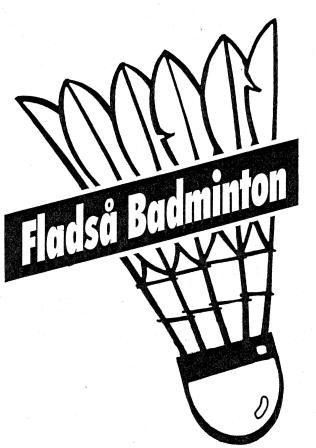 Fladså Badminton d. 8. april 2024 kl. 19:00 i Fladsåhallen.Dagsorden:Velkomst.Valg af dirigent og stemmetæller.Godkendelse af referat fra sidste år.Beretning fra formand (Michael):Regnskab (Claus).Indkomne forslag:Vedtægtsændringer.Fastsættelse af baneleje.Valg til styregruppen: På valg er: Formand: Michael Petersen (modtager genvalg) Bestyrelsesmedlem: Michael Knudsen (modtager genvalg) Sekretær: Helle Andersen (modtager genvalg)Valg af 2 revisorerEventuelt.Vel MødtPå Bestyrelsens vegne:Michael Petersen